ALLEGATO A – DOMANDA DI PARTECIPAZIONE AL CONCORSO PUBBLICO UNIFICATO PER N. 5 POSTI DI DIRIGENTE MEDICO DI ORTOPEDIA E TRAUMATOLOGIAAl Direttore Generale dell’ASUR Marchec/o Direzione dell’Area Vasta n. 1via Ceccarini n. 38  61032 Fano (PU) Il/La sottoscritto/a_______________________________________________________Codice Fiscale_________________________________________________________CHIEDEdi essere ammesso/a a partecipare al concorso pubblico unificato degli Enti del SSR, per titoli ed esami, per la copertura a tempo pieno ed indeterminato di n. 5 posti di Dirigente Medico di Ortopedia e Traumatologia.A tale fine, consapevole delle conseguenze penali previste per le ipotesi di falsità in atti o di dichiarazioni mendaci (art. 76 comma 1 –DPR 445/2000) e consapevole, inoltre, che la non veridicità del contenuto della dichiarazione comporta la decadenza dai benefici eventualmente conseguenti al provvedimento emanato sulla base della dichiarazione non veritiera (art. 75 DPR 445/2000), ai sensi e per gli effetti degli art. 46 e 47 del DPR 445/2000 sotto la propria responsabilità,DICHIARA1. di essere nato/a a _____________________________________________    (Prov. __ ) il________________________;2. di essere titolare della seguente casella di posta elettronica certificata ________________________________________________, a cui verranno inviate tutte le comunicazioni relative alla presente procedura;3. di essere residente a _____________________________________ (Prov.______ )  CAP__________   in Via   _____________________________n. _______recapiti telefonici: _________________________________; 4. di possedere (barrare con una X la casella corrispondente all’ipotesi che ricorre ed inserire i dati richiesti):□ la cittadinanza italiana;□ la cittadinanza ___________________________________________ (per i candidati appartenenti ad uno Stato dell'Unione Europea);□ la cittadinanza _____________________________________ (per i soli cittadini dei Paesi terzi) e titolare del permesso di soggiorno  CE per soggiornanti di lungo periodo;□ la cittadinanza __________________________(per i soli cittadini di Paesi terzi) e di essere titolare del diritto di soggiorno o del diritto di soggiorno permanente in quanto familiare di cittadino comunitario;□ lo status di rifugiato____________________________________ (specificare provvedimento) / lo status di protezione sussidiaria___________________________________ (specificare provvedimento). 5. di essere iscritto/a nelle liste elettorali del Comune  di _______________________ ;ovverodi non essere iscritto/a nelle liste elettorali  (indicare i motivi) _______________________________________________________________________;ovverodi essere cancellato/a dalle liste elettorali (indicare i motivi) _______________________________________________________________________;6. di essere nei riguardi degli obblighi militari nella seguente posizione___________________;7. di non aver riportato condanne penali e di non essere a conoscenza di procedimenti penali pendenti a carico;ovverodi aver riportato le seguenti condanne penali____________________________________;ovverodi essere a conoscenza dei seguenti procedimenti penali pendenti a carico __________________________________________________________________;8. di non essere stato interdetto dai pubblici uffici a seguito di sentenza passata in giudicato; 9. di possedere l'idoneità alla mansione specifica del profilo professionale a concorso;10. di essere in possesso dei seguenti titoli (barrare con una X la casella corrispondente alle ipotesi che ricorrono ed inserire i dati richiesti):							□ Diploma di Laurea in Medicina e Chirurgia conseguito il ___________________ presso ________________________________________________________con la seguente votazione ______________;□ Abilitazione all’esercizio della professione di _________________________________ conseguita presso _______________________________________ anno/sessione_____________;□ Diploma di Specializzazione in  ___________________________________________ Conseguita presso _______________________________________________________anno  accademico (data) _____________________ con la seguente votazione_____________ ; ai sensi del D.Lgs. 257/91   □   o D.Lgs. 368/99  □   (barrare l’ipotesi che ricorre) - durata legale anni  ___________ - ;ovvero□ di essere iscritto al ___________ anno del corso di specializzazione in ___________________________________________________presso_______________________________________ (durata legale anni_____________ - data presunta di conseguimento della specializzazione____________) e, conseguentemente, si impegna a comunicare, mediante dichiarazione sostitutiva di certificazione, il conseguimento della specializzazione richiesta dal bando, specificando la data e il luogo, al seguente indirizzo di P.E.C.: asur@emarche.it□ (altre specializzazioni)    _______________________________________________________________________________________________________________________________________________;□ di essere iscritto/a all’Albo/Ordine _________________________________________della Provincia/Regione __________________________________ al n. __________ dal _________________;11. di richiedere ai sensi della L. 104/1992, in quanto portatore di handicap, il seguente ausilio necessario per l’espletamento delle prove ______________________________ e/o la necessità di tempi aggiuntivi;12. (barrare con una X la casella corrispondente all’ipotesi che ricorre e inserire i dati richiesti)□ di non aver mai prestato servizi presso Pubbliche Amministrazioni; □ di aver prestato i seguenti servizi presso Pubbliche Amministrazioni:13. di non essere mai stato dispensato/a o destituito/a dall’impiego presso Pubbliche Amministrazioni ovvero di non essere stato/a licenziato/a;ovverodi essere stato/a destituito/a o dispensato/a dall’impiego presso Pubbliche Amministrazioni ovvero di essere stato/a licenziato/a  (indicare i motivi) _____________________________________________________________14. di avere diritto, in caso di parità di punteggio, a precedenza o preferenza in quanto: ________________________________________________________________________;15. di autorizzare il trattamento di tutti i dati personali di cui l’Amministrazione sia venuta in possesso in relazione alle  procedure selettive ai sensi del nuovo Regolamento Europeo in materia di privacy (n. 679/2016) e del D.Lgs. 30/6/2003 n. 196 e s.m.i.16. Il/La candidato/a indica, attraverso la compilazione della tabella sottostante, l’ordine delle preferenze riguardo agli ambiti di reclutamento indicati nella premessa del bando:Il/La sottoscritto/a, inoltre, allega alla presente domanda:-	curriculum formativo/professionale;-	elenco dei documenti e titoli presentati;-	fotocopia documento di identità in corso di validità;-	 _________________________________________ -	_________________________________________Il/La sottoscritto/a dichiara che i documenti allegati alla presente istanza, dettagliatamente descritti nell’allegato elenco, sono conformi agli originali in proprio possesso ai sensi dell’art. 19 del D.P.R. 445/2000 e s.m.i. Il/La candidato/a dichiara di avere preso visione dei contenuti del bando e di tutte le clausole in esso contenute.Data ______________________FIRMA AUTOGRAFA leggibile e per esteso o FIRMA DIGITALE certificata _________________________ ALLEGARE FOTOCOPIA DI DOCUMENTO DI RICONOSCIMENTO IN CORSO DI VALIDITA’ALLEGATO B - DOMANDA DI PARTECIPAZIONE AL CONCORSO PUBBLICO UNIFICATO PER N. 5 POSTI DI DIRIGENTE MEDICO DI ORTOPEDIA E TRAUMATOLOGIAIl/La sottoscritto/a, sotto la propria responsabilità, ai sensi degli artt. 46 e 47 del D.P.R. n. 445/2000, concernenti le dichiarazioni sostitutive di certificazione e dell’atto di notorietà, e consapevole delle sanzioni penali previste dall’art. 76 del D.P.R. 445/2000 per le ipotesi di falsità in atti e dichiarazioni mendaci, dichiara che quanto riportato nel presente documento corrisponde a stati o fatti risultanti da documenti in proprio possesso ovvero presso le pubbliche amministrazioni ivi indicate.  Data ____________Firma autografa leggibile o firma digitale certificata______________________________ALLEGATO C - DOMANDA DI PARTECIPAZIONE AL CONCORSO PUBBLICO UNIFICATO PER N. 5 POSTI DI DIRIGENTE MEDICO DI ORTOPEDIA E TRAUMATOLOGIADICHIARAZIONE SOSTITUTIVA DI CERTIFICAZIONE(art. 46 DPR 28 dicembre 2000, n. 445)DICHIARAZIONE SOSTITUTIVA DELL’ATTO DI NOTORIETÀ(art. 47 DPR 28 dicembre 2000, n. 445)Il/la sottoscritto/a ______________________________________________________nato a ______________________ (prov._____) il _______________ residente a ____________________________ (prov.______) in via__________________________   n._______consapevole delle sanzioni penali, nel caso di dichiarazioni non veritiere, di formazione o uso di atti falsi, richiamate dall’art. 76 del D.P.R. 445 del 28 dicembre 2000. Consapevole, altresì, di incorrere nella decadenza dai benefici eventualmente conseguenti al provvedimento emanato dall’Amministrazione, qualora in sede di controllo emerga la non veridicità del contenuto della dichiarazione, sotto la propria responsabilità ai sensi degli articoli 46 e 47 del D.P.R.  445/2000DICHIARA____________________________________________________________________________________________________________________________________________________________________________Dichiara, altresì, di essere informato/a, ai sensi del Nuovo Regolamento Europeo in materia di privacy (n. 2016/679) e del D. Lgs. N. 196/2003 e s.m.i., che i dati personali raccolti saranno trattati, anche con strumenti informatici, esclusivamente nell'ambito del procedimento per il quale la presente dichiarazione viene resa _______________________________(luogo e data)	Il Dichiarante_________________________Ai sensi dell’art. 38, D.P.R. 445 del 28 dicembre 2000, la dichiarazione è sottoscritta dall’interessato/a in presenza del dipendente addetto ovvero sottoscritta o inviata insieme alla fotocopia, non autenticata di un documento di identità del dichiarante, all’ufficio competente via fax, tramite un incaricato, oppure a mezzo posta.Firma del dipendente addetto____________________________ENTE (denominazione e sede)DATA DI ASSUNZIONE(gg/mm/aa)DATA DI CESSAZIONE(gg/mm/aa, causa di risoluzione)TIPO DI RAPPORTO:Dipendente a tempo determinato/indeterminato;QUALIFICA  E DISCIPLINAIMPEGNO ORARIO SETTIMANALE (indicare n. ore settimanali)Ambiti di reclutamento1.2.3.4.5.6.7.8.CURRICULUM VITAE DEL DR. _________________________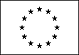 Esperienza lavorativa• Date (da – a) [ Iniziare con le informazioni più recenti ed elencare separatamente ciascun impiego pertinente ricoperto. ]• Nome e indirizzo del datore di lavoro• Tipo di azienda o settore• Tipo di impiego• Principali mansioni e responsabilitàIstruzione e formazione• Date (da – a)[ Iniziare con le informazioni più recenti ed elencare separatamente ciascun corso pertinente frequentato con successo. ]• Nome e tipo di istituto di istruzione o formazione• Principali materie / abilità professionali oggetto dello studio• Qualifica conseguita• Livello nella classificazione nazionale (se pertinente)Capacità e competenze personaliAcquisite nel corso della vita e della carriera ma non necessariamente riconosciute da certificati e diplomi ufficiali.Madrelingua[ Indicare la madrelingua ]Altre lingua[ Indicare la lingua ]• Capacità di lettura[ Indicare il livello: eccellente, buono, elementare. ]• Capacità di scrittura[ Indicare il livello: eccellente, buono, elementare. ]• Capacità di espressione orale[ Indicare il livello: eccellente, buono, elementare. ]Capacità e competenze relazionaliVivere e lavorare con altre persone, in ambiente multiculturale, occupando posti in cui la comunicazione è importante e in situazioni in cui è essenziale lavorare in squadra (ad es. cultura e sport), ecc.[ Descrivere tali competenze e indicare dove sono state acquisite. ]Capacità e competenze organizzative  Ad es. coordinamento e amministrazione di persone, progetti, bilanci; sul posto di lavoro, in attività di volontariato (ad es. cultura e sport), a casa, ecc.[ Descrivere tali competenze e indicare dove sono state acquisite. ]Capacità e competenze tecnicheCon computer, attrezzature specifiche, macchinari, ecc.[ Descrivere tali competenze e indicare dove sono state acquisite. ]Capacità e competenze artisticheMusica, scrittura, disegno ecc.[ Descrivere tali competenze e indicare dove sono state acquisite. ]Altre capacità e competenzeCompetenze non precedentemente indicate.[ Descrivere tali competenze e indicare dove sono state acquisite. ]Patente o patentiUlteriori informazioni [ Inserire qui ogni altra informazione pertinente, ad esempio persone di riferimento, referenze ecc. ]